Maria MustermannMusterstraße 12312345 Musterstadtmaria@mustermann.de0171 23456789Krankenhaus MusterstadtPersonalabteilungStraße 12312345 MusterstadtMusterstadt, 25.03.2021 Bewerbung als Gesundheits- und Krankenpflegerin Sehr geehrte Damen und Herren,als Gesundheits- und Krankenpflegerin mit langjähriger Berufserfahrung auf verschiedenen Stationen der Maria Kliniken bin ich zurzeit auf der Suche nach einer neuen Herausforderung. Auf Jobware.de fiel mir Ihre Anzeige direkt ins Auge. Denn in Ihrem genannten Anforderungsprofil finde ich mich bestens wieder. Da ich meine berufliche Zukunft in Ihrem Krankenhaus sehe, schicke ich Ihnen anbei meine Bewerbungsunterlagen. Zurzeit bin ich als Gesundheits- und Krankenpflegerin auf der onkologischen Station tätig. Gemeinsam mit acht Kollegen betreue ich täglich rund 30 Patienten. Neben der täglichen medizinischen Grundversorgung pflege ich Ihre Akten und arbeite dabei Hand in Hand mit den Ärzten zusammen. Außerdem helfe ich den Patienten bei täglichen Aufgaben wie dem Waschen oder Essen. Dabei sind ein respektvolles und einfühlsames Verhalten für mich selbstverständlich.Durch meine mehrjährige Berufspraxis besitze ich ausgeprägte Erfahrungen auf den verschiedenen Stationen. Neben meiner fünfjährigen Tätigkeit in der Onkologie verbrachte ich zwei Jahre auf der Stroke Unit und eins in der Abteilung für Innere Medizin. Im Umgang mit verschiedenen Patienten und ihren Anforderungen bin ich somit geübt. Außerdem verfüge ich über wichtige soziale Kompetenzen wie Teamfähigkeit und ein hohes Verantwortungsbewusstsein. Unter Berücksichtigung einer Kündigungsfrist von 3 Monaten stehe ich Ihnen für eine Anstellung zur Verfügung. Meine Gehaltsvorstellung liegt bei einem Bruttojahresgehalt von 29.500 Euro. Ich freue mich über ihre baldige Rückmeldung und auf die Einladung zu einem persönlichen Gespräch. Bitte behandeln Sie meine Bewerbung vertraulich.Mit freundlichen Grüßen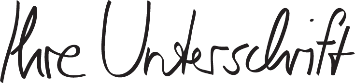 Maria Mustermann